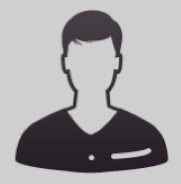 Información adicional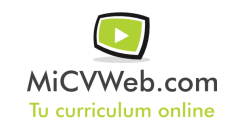 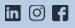 Experienciagrupo norte 7/2016-2/2017
-- Selecciona -- ((Seleccionar)) 

limpieza de habitaciones en habitaciones en Miguel Servet , con filtros de quirofano y despachos medicos. quirofanos clinica montpellier 2/2008-12/2012
-- Selecciona -- ((Seleccionar)) 
zaragoza España
limpieza quirofanos y despachos medicos empresa de limpieza pryser 2/2002-11/2002
-- Selecciona -- ((Seleccionar)) 
limpieza habitaciones de hospital MAZ cocina, y depachos 
zaragoza EspañaFormaciónauxiliar de enfermeria 6/1997FP1 (Formación Profesional). Ciencias de la Salud miguel catalan . zaragozaFormación ComplementariaHabilidades 